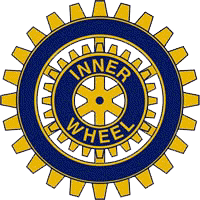 Nybro-Emmaboda Inner Wheel ClubMÅNADSBREV NR 5 Hösten 2017-Våren 2018	President: 	Gunilla JohanssonSekreterare 	Eila MedinÅrets motto:	Världspresident  Kapila Guptas motto:	Leave a lasting Legacy – Lämna ett bestående arvKallelse:	Månadsmöte onsdagen den 8 november 2017 kl 19.00. 	Vi träffas på Hos Oss, Lisas & Ninas Café & Bistro i Pukeberg Nybro.	Vi bjuds på citronbakad laxfilé med vitvinssås & kokt potatis, sallad och bröd. Efter maten serveras kaffe & kaka till ett pris av 220: -. Program:	Vi får besök av Ulrika Messing. Hon skall berätta hur hennes resa har varit från att	ha varit en känd politiker i Sverige och att nu ägna sig åt att driva företag.Avanmälan:	Senast söndag den 5 november 2017. till vår klubbmästare Ia Torenstam 0709-40 40 40 eller vice klubbmästare Inger Fransson 070-366 99 49. Glöm ej avanmälan eftersom klubben får betala för alla som beräknas att närvara.Gäster:	Är välkomna och anmäls till klubbmästarna.Klubbinfo:	* Information från Distriktsmötet i Tranås den  20 -21 oktober 2017. 	* Vårens distriktsmöte ordnas av vår klubb den 3 mars.Klubbärenden:	* Information från klubbens styrelsemöte av president Gunilla Johansson	* Skattmästare Lillemor Karlsson informerar	* ISO Birgitta Hirschi har ordet.	* Information av Gunilla Kegert angående hemsidanLotteriet:	Lottpris 10: - Oktoberlotteriet inbringade 620 kronor och vann gjorde Kerstin Håkansson och Ann-Marie Eibertzon.	Novembermötets lotteri skänks vinsterna av Lena Norling-Cid och Inger FranssonReferat: 	Från septembermötet i Emmaboda.	Vi träffades i Lindås för ett studiebesök på Xylems museum. K-G Ahlqvist gav oss en 	intressant föredragning som startade med en filmförevisning. Företaget 	grundades av Peter Alfred Stenberg 1901. Han var klensmed och formmakare och flyttade 	till Lindås där han köpte en nedlagd verkstad gjuteri och startade firman P. A.Stenberg. 	Han ville utveckla sin tillverkning av formar och utrustning till de många 	glasbruken i trakten. 1912 ombildades företaget till ett aktiebolag. 1917 överläts driften	till hans barn. 1922 startade Hilding Flygt ett försäljningsbolag för pumpar och fläktar.	1929 sökte Hilding Flygt kontakt med en verkstad för tillverkning av pumpar. Samarbetet 	med bröderna Stenberg i Lindås inleddes. 1930 konstruerade professor Hjalmar O. Dahl 	vid Kungliga Tekniska i Stockholm den första pumpen - universalpumpen  och den 	tillverkades i Lindås. 1947 konstruerades den första dränkbara länspumpen av 	civilingenjör Sixten Engelsson anställd på Flygt. 1961 fick företaget ett nytt namn	Stenberg -Flygt AB. 	1968 överläts företaget till en amerikansk storkoncern ITT.	På 70-talet utökades produktsortimentet till bl.a. omrörare, gödselpumpar, stora 	avloppspumpar och propellerpumpar. Företaget växte. 1977 bytte företaget namn till	Flygt AB. Under 80-talet utvecklades verkstadsutformningen till produktverkstäder. 1991 	ändrades företagsnamnet till ITT Flygt AB. 1995 den miljonte C-pumpen och redan 1998 	den tvåmiljonte pumpen. 2001 fyllde företaget 100 år och ett företagsmuseum invigdes.	Företaget har utvecklats snabbt och har nu tillverkat 4 miljoner pumpar och har 1100 	anställda. Företagsnamnet är idag Xylem. Efter denna filmförevisning får vi en intressant 	förevisning i själva museet.  Vi avslutar detta intressanta besök med att tacka K-G Ahlqvist	för hans föredragning och visning av företagets historia. Past president Lillemor Karlsson 	överlämnar en gåva från Inner -Wheel Nybro-Emmaboda som tack.	Vi åkte därefter till Amigo där det blå IW -ljuset tändes och alla hälsades välkomna.	Här bjöds vi på kalvfärsbiffar med fantastiska tillbehör. Till kaffet fick vi äppelkaka med 	hemgjord glass. Fantastiskt gott som alltid. 	Under kvällen uppvaktades fyra medlemmar som hade fyllt år. Det var Eva Åkesson,	Gunilla Fransson, Ulla Hobring och Britt Gustavsson. Samtliga fick en IW-ros.	Lillemor Karlsson delade ut kort och den person som fick spader dam fick välja ut någon 	som skulle berätta om sig själv. Kim Gustavsson fick spader dam och valde Gunilla Kegert 	som gav en upplevelse berättelse från deras senaste semesterresa.	Past president avslutar mötet med ett tänkvärt Nalle Puh citat.	Det mest tänkvärda blev ändå ett citat från Abraham Lincoln Tänk på att främlingar är 	vänner som du ännu inte känner.	Past President Lillemor Karlsson släckte det blå IW-ljuset, tackade för kvällen. 	IW-hälsningar 	Eila och Ann-Marie					Eila Medin					Sekreterare